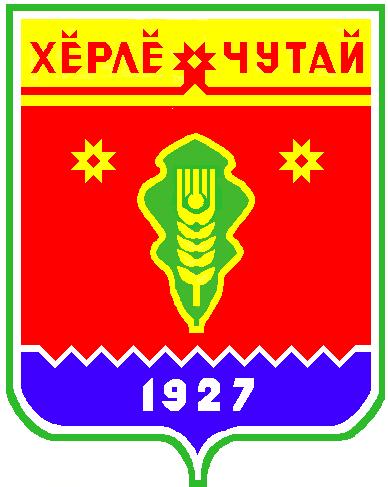 Наказание в виде ограничения свободы, определенное осужденному по приговору суда, заменено на лишение свободыМировой судья судебного участка № 1 Красночетайского района рассмотрел представление Ядринского межмуниципального филиала ФКУ УИИ УФСИН России по Чувашской Республике о замене наказания 58-летнему жителю д. Старые Атаи Красночетайского района, злостно уклоняющемуся от отбывания наказания в виде ограничения свободы, лишением свободы.Установлено, что приговором мирового судьи судебного участка № 1 Красночетайского района житель района осужден за совершение преступления, предусмотренного ч.1 ст.119 УК РФ (угроза убийством или причинением тяжкого вреда здоровью, если имелись основания опасаться осуществлений этой угрозы) к ограничению свободы сроком на 6 месяцев с установлением ограничений, предусмотренных ст.53 УК РФ. Указанное наказание осужденный не исполнял, по вызову в УИИ не являлся. Несмотря на объявленные ему предостережения о недопустимости нарушения порядка и условий отбывания наказания, без согласия специализированного государственного органа, осуществляющий надзор за отбыванием осужденными наказания в виде ограничения свободы, выехал за пределы территории соответствующего муниципального образования в другой регион, по месту жительства отсутствовал 10 дней.  В судебном заседании осужденный не отрицал указанные выше факты допущения им нарушений порядка и условий отбывания наказания в виде ограничения свободы и от дачи объяснений отказался. На день рассмотрения представления неотбытый срок осужденным наказания в виде ограничения свободы составлял 3 месяца 15 дней.Суд согласился с мнением представителя прокуратуры, заменив наказание в ограничения свободы лишением свободы на срок 1 месяц 22 дня с отбыванием в колонии-поселении.Постановлениеадминистрации  Атнарского сельского поселения Красночетайского района Чувашской Республики «О мерах по реализации решения  Собрания депутатов  «О внесении  изменений  в  решение Собрания депутатов « О бюджете  Атнарского сельского  поселения на 2019 год  и  на плановый период 2020 и 2021 годов»от  04.07.2019 №48          В соответствии с решением Собрания депутатов  Атнарского сельского поселения  №1  от 25 июня 2019 года «О внесении изменений в решение Собрания депутатов " О бюджете  Атнарского  сельского  поселения на 2018 год  и  на плановый период 2020 и 2021 годов»" администрация Атнарского сельского поселения постановляет: 1. Принять к исполнению  бюджета   Атнарского сельского   поселения на 2019 год с учетом изменений и дополнений, внесенных решением Собрания депутатов Атнарского сельского  поселения № 1 от  25 июня 2019 года «О внесении изменений в решение Собрания депутатов " О бюджете  Атнарского сельского  поселения на 2019 год  и  на плановый период 2020 и 2021 годов» " (далее - решение). 2. Бюджетным учреждениям Атнарского сельского поселения, другим  распорядителям  и  получателям бюджетных средств: а) внести соответствующие изменения в показатели смет доходов и расходов муниципальных учреждений на 2019 год и  на плановый период 2020 и 2021 годов, а также предложения по уточнению показателей кассового плана бюджета Атнарского сельского поселения на 2019 год и  на плановый период 2020 и 2021 годов и представить указанные изменения в финансовый отдел;  3.Рекомендовать финансовому отделу администрации Красночетайского района:а) внести соответствующие изменения в сводную бюджетную роспись бюджета Атнарского сельского поселения,  кассовый план исполнения  бюджета Атнарского сельского поселения и организовать  своевременное финансирование расходов;4. Настоящее постановление вступает  в силу  со дня  официального опубликования в печатном издании «Вестник Атнарского сельского поселения».Глава администрацииАтнарского сельского поселения	                     А.А.НаумоваПостановлениеадминистрации  Атнарского сельского поселения Красночетайского района Чувашской Республики «Об основных направлениях бюджетной политикиАтнарского сельского поселения Красночетайского района Чувашской Республикина 2020 год и на плановый период 2021 и 2022 годов»от  08.07.2019 №48/1В соответствии с решением Собрания депутатов Атнарского сельского поселения Красночетайского района Чувашской Республики  от  17.07.2014 года   № 1_ «О регулировании бюджетных правоотношений в Атнарском сельском поселении Красночетайского района» администрация Атнарского сельского поселения Красночетайского района Чувашской Республики п о с т а н о в л я е т: 1. Основными направлениями в обеспечении устойчивого функционирования бюджетной системы Атнарского сельского поселения Красночетайского района Чувашской Республики на 2020 год и на плановый период 2021 и 2022 годов определить:формирование условий для ускорения темпов экономического роста и роста доходного потенциала бюджета Атнарского сельского поселения Красночетайского района Чувашской Республики;концентрация ресурсов на достижении целей и результатов региональных проектов, на безусловном выполнении задач, поставленных в национальных проектах;обеспечение долгосрочной устойчивости бюджета Атнарского сельского поселения Красночетайского района Чувашской Республики, в том числе за счет оздоровления бюджетов муниципальных образований, повышения качества управления муниципальными финансами.2. Администрации Атнарского сельского поселения Красночетайского района Чувашской Республики обеспечить:повышение предсказуемости работы бизнеса, содействие в реализации конкретных инвестиционных проектов;реализацию мероприятий по формированию справедливых конкурентных условий для предпринимательства;повышение эффективности налоговых расходов бюджета Атнарского_ сельского поселения Красночетайского района Чувашской Республики;проведение ответственной бюджетной политики, направленной на снижение рисков возникновения просроченной кредиторской задолженности, недопущение принятия новых расходных обязательств, не обеспеченных стабильными доходными источниками; расширение горизонта бюджетного планирования;совершенствование инструментария реализации региональных проектов и муниципальных программ Атнарского__ сельского поселения  Красночетайского района Чувашской Республики;развитие системы муниципального финансового контроля, повышение качества финансового менеджмента главных администраторов средств бюджета Атнарского сельского поселения Красночетайского района Чувашской Республики;проведение обзоров бюджетных расходов, актуализацию норм и правил при определении расходных обязательств, повышение операционной эффективности бюджетных расходов;обеспечение открытости и прозрачности бюджетного процесса, сохранение достигнутых Атнарским сельским поселением Красночетайского района Чувашской Республикой позиций в рейтинге открытости бюджетных данных;своевременное проведение конкурсных процедур и заключение контрактов для обеспечения муниципальных нужд Атнарского сельского поселения Красночетайского района Чувашской Республики;  повышение качества внутреннего финансового контроля, направленного на достижение установленных критериев (показателей) результативности и эффективности использования бюджетных средств.Глава Атнарского сельского поселения                                       Наумова А.А.ВЕСТНИК Атнарского сельского поселенияТир. 100 экз.с. Атнары , ул.Молодежная, 52аkrchet-atnar@cap.ruНомер сверстан ведущим специалистом администрации Атнарского сельского поселенияОтветственный за выпуск: А.А.НаумоваВыходит на русском  языке